平成３０年度　大阪府計量管理協会平成３０年５月１７日（木）ホテルアウィーナ大阪　大阪府計量管理協会の理事会・通常総会が５月１７日エル・おおさかで開催されました。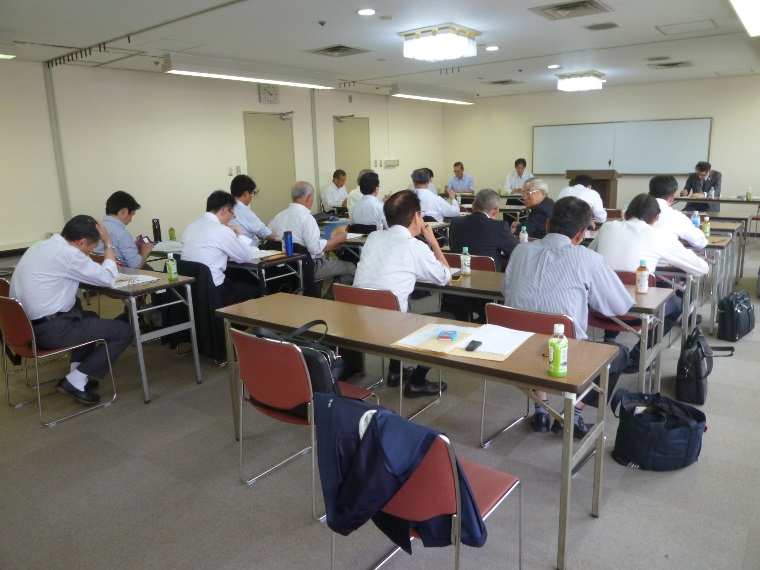 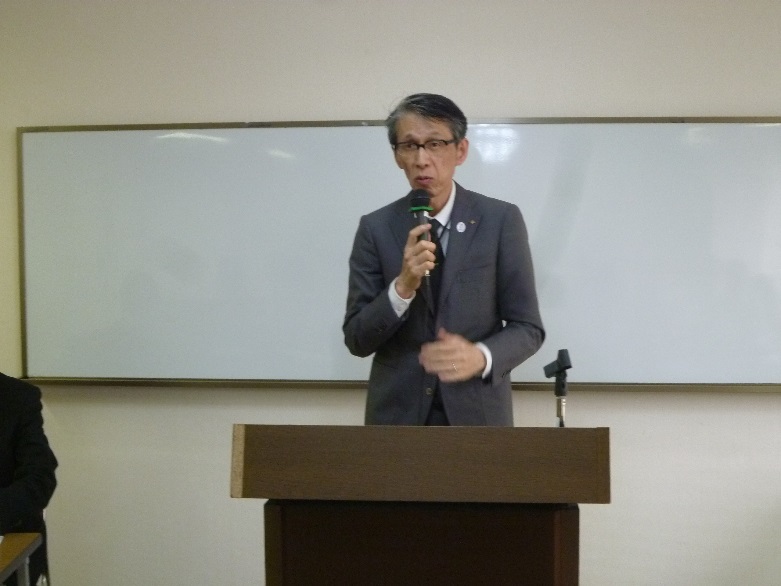 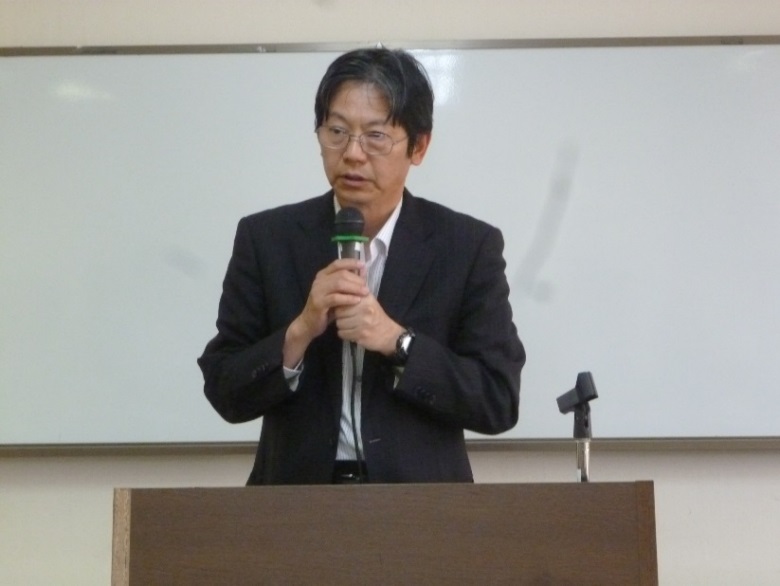 